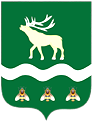 Российская Федерация Приморский крайДУМА ЯКОВЛЕВСКОГО МУНИЦИПАЛЬНОГО ОКРУГАПРИМОРСКОГО КРАЯРЕШЕНИЕ28 мая  2024 года                         с. Яковлевка                               № 316Об исполнении бюджета Яковлевского муниципального района за 2023 годРассмотрев и обсудив отчет Администрации Яковлевского муниципального округа об исполнении бюджета Яковлевского муниципального района за 2023 год, заключение Контрольно-счетной палаты Яковлевского муниципального округа «О результатах внешней проверки отчета об исполнении бюджета Яковлевского муниципального района за 2023 год», Дума округа в соответствии со  статьями 264.5, 264.6 Бюджетного кодекса Российской Федерации, статьей 40 Положения о бюджетном устройстве, бюджетном процессе и межбюджетных отношениях в Яковлевском муниципальном округе, утвержденного решением Думы Яковлевского муніципального округа от 31.10.2023 № 143-НПАРЕШИЛА:1. Утвердить отчет Администрации Яковлевского муниципального округа  «Об исполнении бюджета Яковлевского муниципального района за 2023 год»: по доходам в сумме  762 921 878,83 рублей;по расходам в сумме 745 482 319,85  рублей;с превышением доходов над расходами (профицит) в сумме 17 439 558,98 рублей.2. Утвердить показатели доходов бюджета Яковлевского муниципального района по кодам классификации доходов бюджетов за 2023 год согласно приложению 1 к настоящему решению.3. Утвердить показатели расходов бюджета Яковлевского муниципального района в ведомственной структуре расходов бюджета за 2023 год согласно приложению 2 к настоящему решению. 4. Утвердить показатели  расходов бюджета Яковлевского муниципального района по разделам и подразделам классификации расходов бюджетов за 2023 год согласно приложению 3 к настоящему решению.5. Утвердить показатели  расходов бюджета Яковлевского муниципального района по разделам, подразделам, целевым статьям и видам расходов классификации расходов бюджетов за 2023 год согласно приложению 4 к настоящему решению.6. Утвердить показатели расходов бюджета Яковлевского муниципального района по финансовому обеспечению муниципальных программ Яковлевского муниципального района за 2023 год согласно приложению 5 к настоящему решению.7. Утвердить показатели источников финансирования дефицита бюджета Яковлевского муниципального района по кодам классификации источников финансирования дефицитов бюджетов за 2023 год согласно приложению 6 к настоящему решению.8. Настоящее решение вступает в силу со дня его принятия.Председатель Думы Яковлевского муниципального округа                                                               Е.А. Животягин